                                                            SCOUT METHOD                                                                                             SPICES Community       Learning          Nature & the         Promise            Patrol            Symbolic          Personal         Youth Leading                  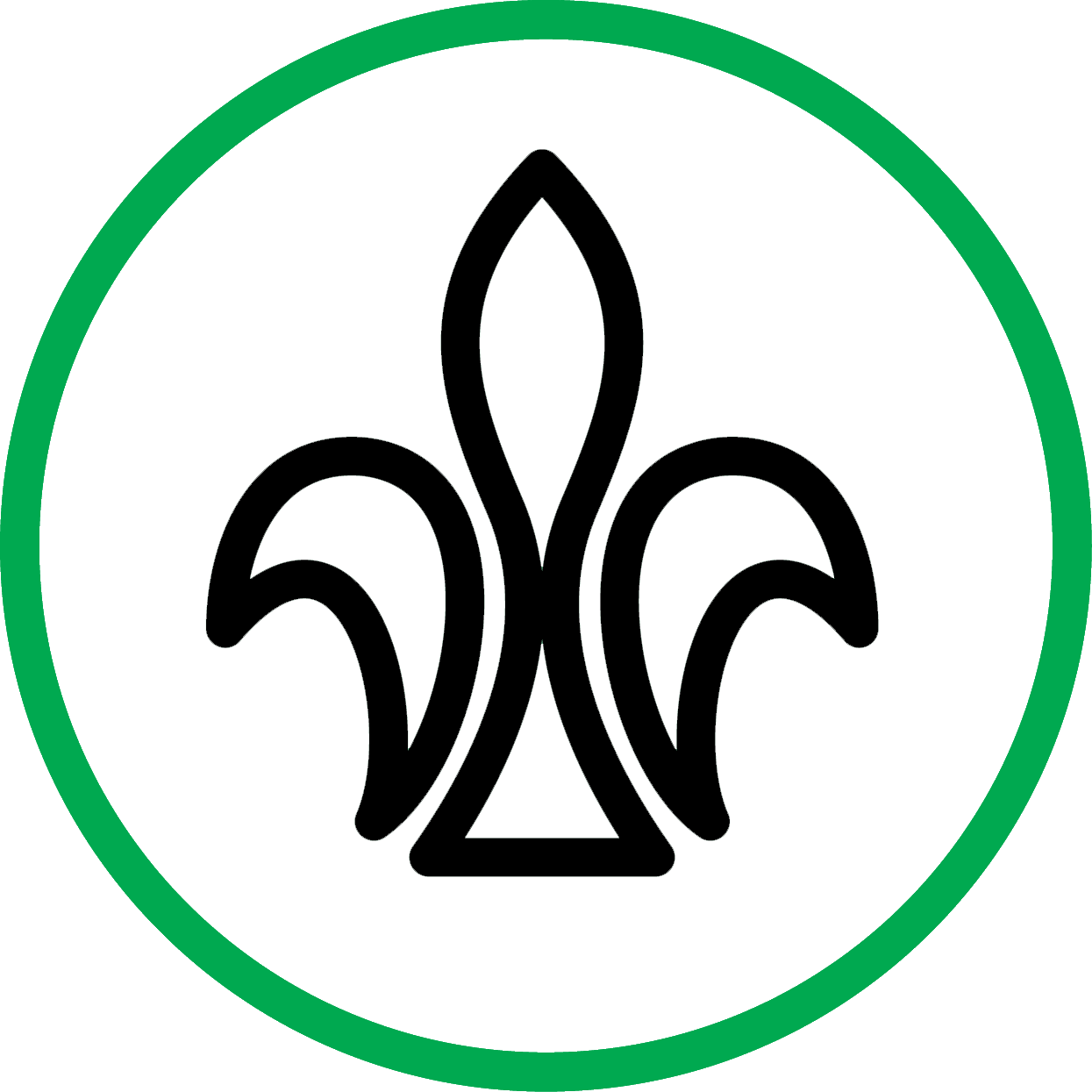 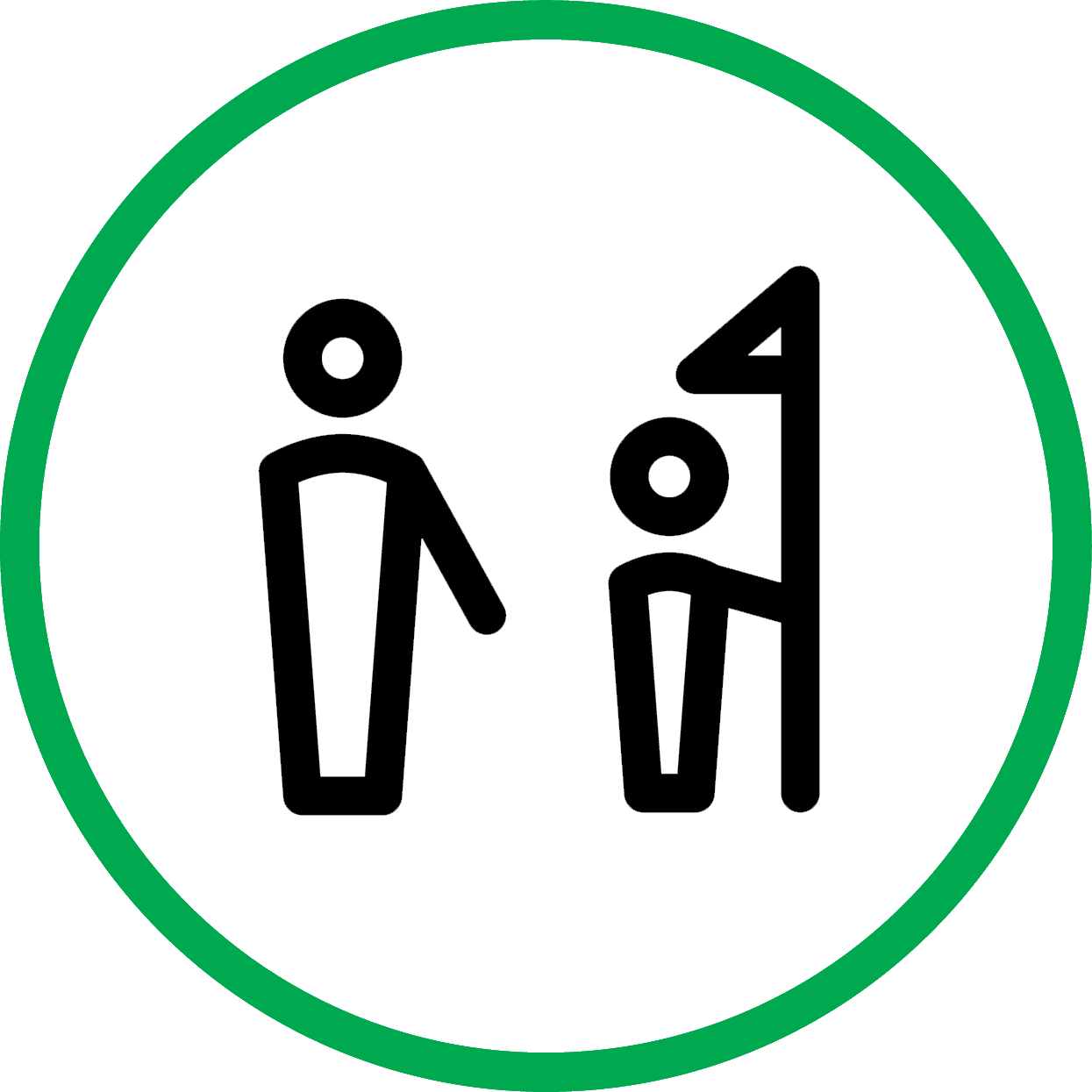 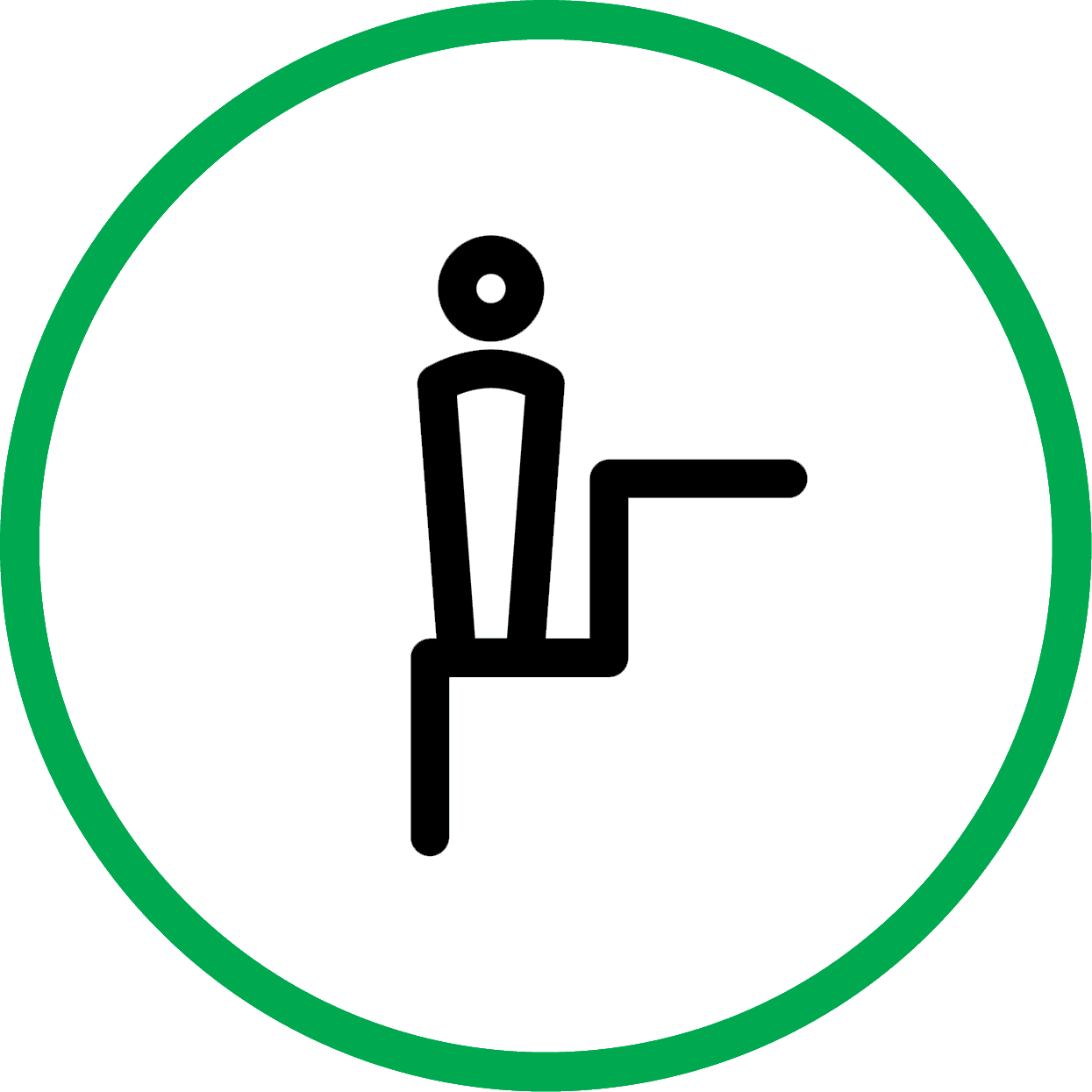 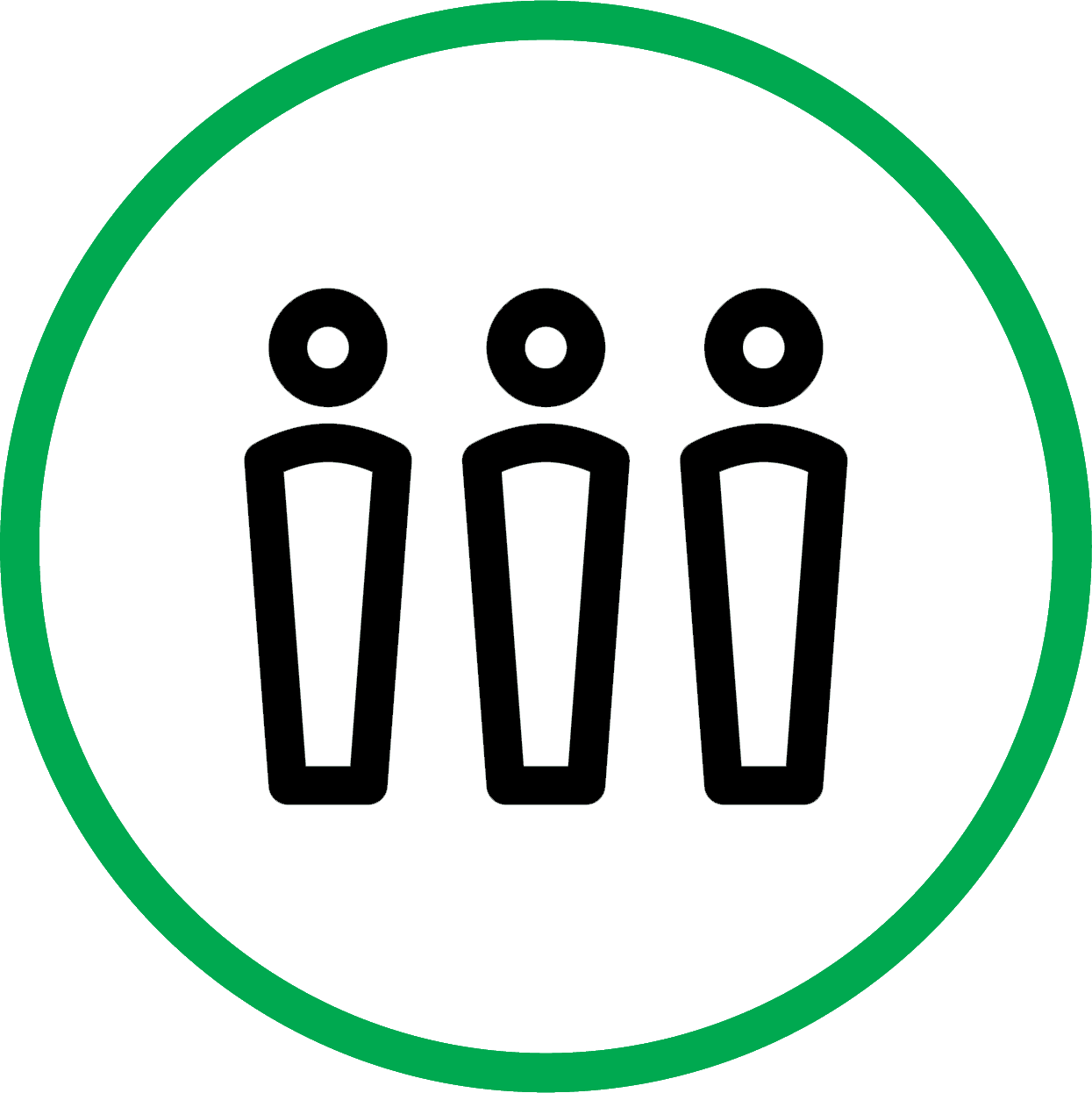 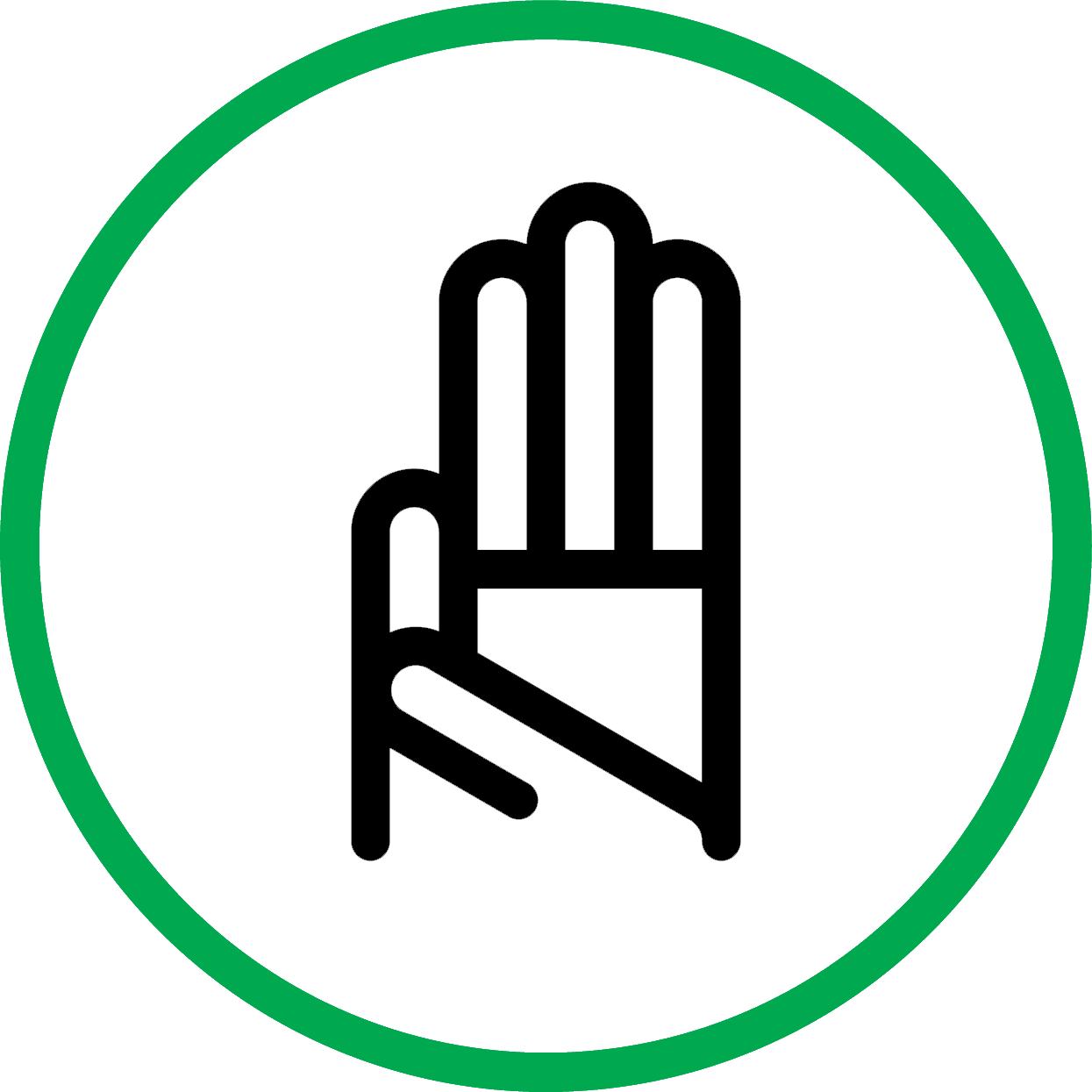 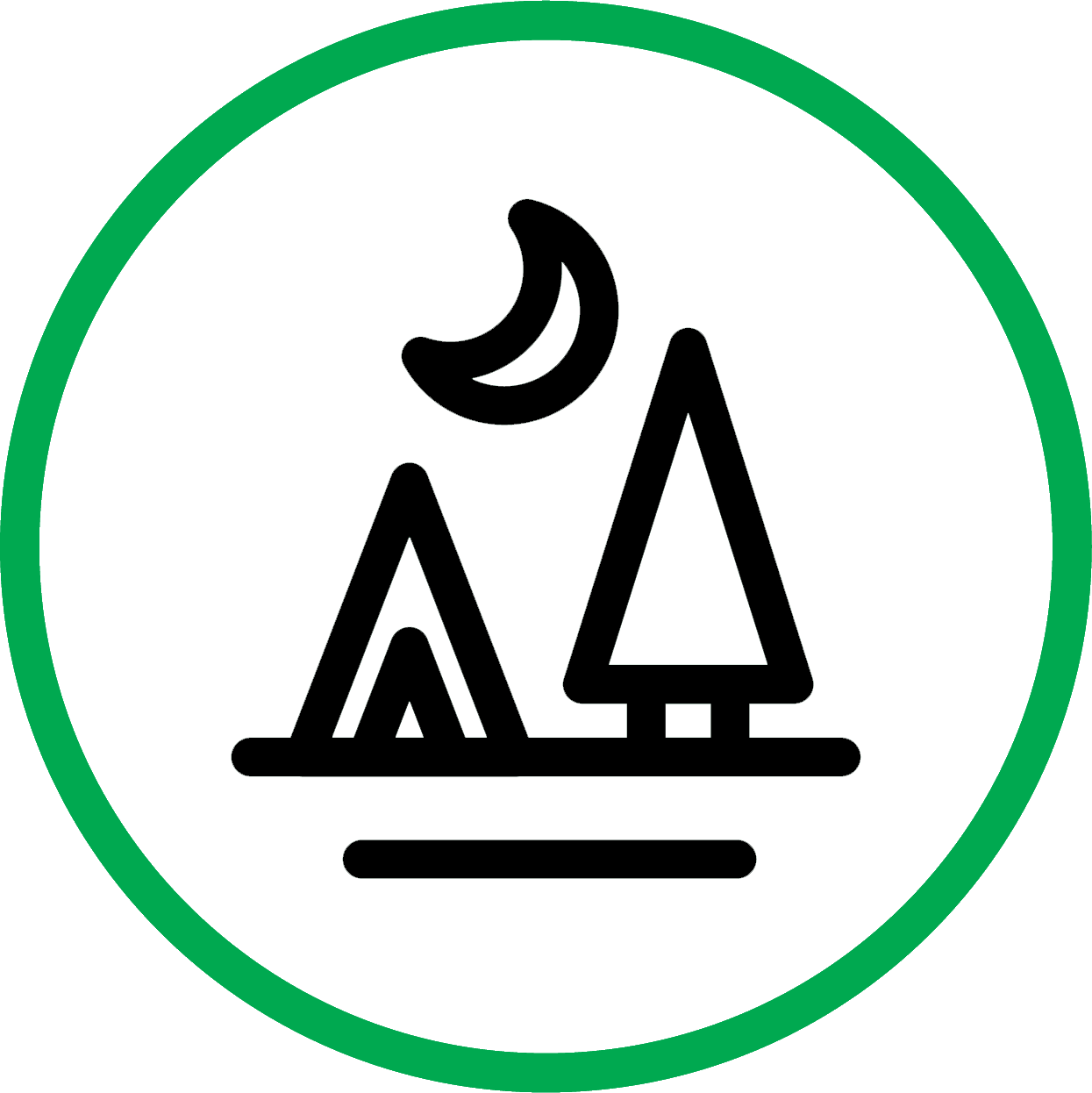 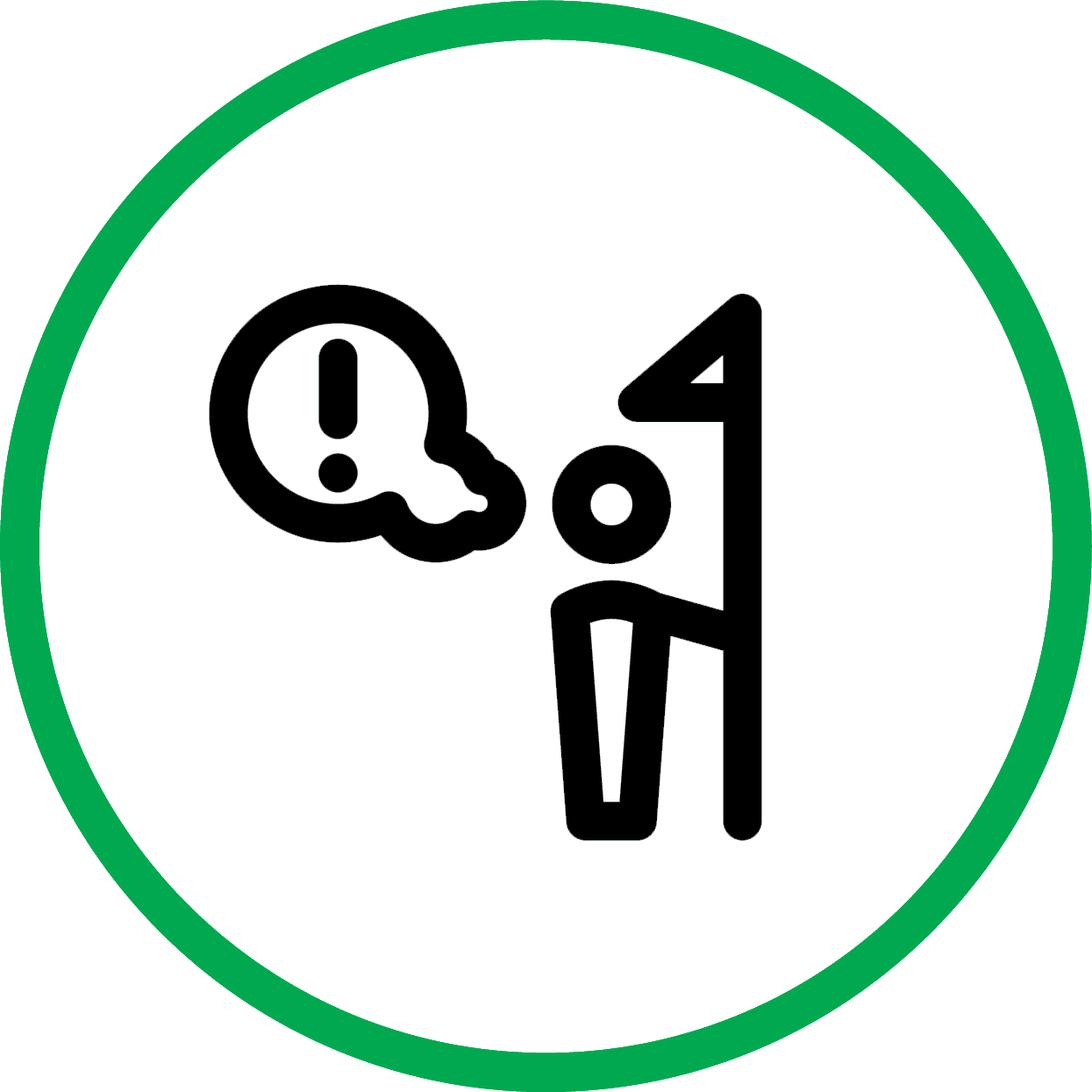 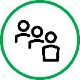 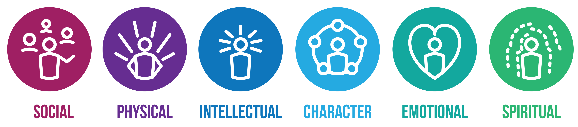  Involvement      by Doing           Outdoors               & Law             System         Framework     Progression   Adult Supporting      	 CHALLENGE AREA FOR TONIGHT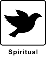 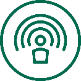 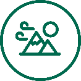 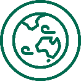 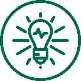               Community            Outdoor	          Creative              Personal CHALLENGE AREA FOR TONIGHT              Community            Outdoor	          Creative              PersonalPROGRAM CYCLE THEME:DATE:TONIGHTS THEME:PROGRAM CYCLE THEME:DATE:TONIGHTS THEME:PROGRAM CYCLE THEME:DATE:TONIGHTS THEME:PATROL:PATROL:TIMEACTIVITYACTIVITYEQUIPMENTMILESTONE TASKMILESTONE TASKYOUTH / LEADER7:00PMOPENINGOPENING8:20PMCLOSING & REVIEWCLOSING & REVIEW